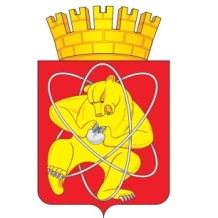 Городской округ«Закрытое административно – территориальное образование  Железногорск Красноярского края»АДМИНИСТРАЦИЯ ЗАТО г. ЖЕЛЕЗНОГОРСКПОСТАНОВЛЕНИЕ07.06.2024                                                                                                                         № 1029г. ЖелезногорскО внесении изменений в постановление Администрации ЗАТО                            г. Железногорск от 07.11.2013 №1763 «Об утверждении муниципальной программы "Реформирование и модернизация жилищно-коммунального хозяйства и повышение энергетической эффективности на территории ЗАТО Железногорск"»В целях реформирования и модернизации жилищно-коммунального хозяйства и повышения энергетической эффективности на территории ЗАТО Железногорск, в соответствии со ст. 179 Бюджетного кодекса Российской Федерации, руководствуясь статьей 16 Федерального закона от 06.10.2003 № 131-ФЗ «Об общих принципах организации местного самоуправления в Российской Федерации», Уставом ЗАТО Железногорск, ПОСТАНОВЛЯЮ:1. Внести следующие изменения в постановление Администрации ЗАТО г. Железногорск от 07.11.2013 №1763 «Об утверждении муниципальной программы "Реформирование и модернизация жилищно-коммунального хозяйства и повышение энергетической эффективности на территории ЗАТО Железногорск"»:1.1.  В приложении  к постановлению строку 10 таблицы раздела 1 «Паспорт муниципальной программы ЗАТО Железногорск» изложить в новой редакции:«».1.2. Приложение № 1 «Перечень объектов муниципальной собственности ЗАТО Железногорск, подлежащих строительству, реконструкции, техническому перевооружению или приобретению» к муниципальной программе «Реформирование и модернизация жилищно-коммунального хозяйства и повышение энергетической эффективности на территории ЗАТО Железногорск» изложить в новой редакции (Приложение № 1).1.3. Приложение № 2 «Информация о ресурсном обеспечении муниципальной программы за счет средств местного бюджета, в том числе средств, поступивших из бюджетов других уровней бюджетной системы» к муниципальной программе «Реформирование и модернизация жилищно-коммунального хозяйства и повышение энергетической эффективности на территории ЗАТО Железногорск» изложить в новой редакции (Приложение № 2).1.4. Приложение № 3 «Информация об источниках финансирования подпрограмм, отдельных мероприятий муниципальной программы (средства местного бюджета, в том числе средства, поступившие из бюджетов других уровней бюджетной системы)» к муниципальной программе «Реформирование и модернизация жилищно-коммунального хозяйства и повышение энергетической эффективности на территории ЗАТО Железногорск» изложить в новой редакции (Приложение № 3).1.5. В приложении 5.1 к муниципальной программе «Реформирование и модернизация жилищно-коммунального хозяйства и повышение энергетической эффективности на территории ЗАТО Железногорск»:- строку 7 таблицы раздела 1 «Паспорт Подпрограммы № 1» изложить в новой редакции:«».1.6. Приложение № 2 «Перечень мероприятий подпрограммы «Модернизация и капитальный ремонт объектов коммунальной инфраструктуры и энергетического комплекса ЗАТО Железногорск» муниципальной программы "Реформирование и модернизация жилищно-коммунального хозяйства и повышение энергетической эффективности на территории ЗАТО Железногорск"» изложить в новой редакции (Приложение        № 4).2. Отделу управления проектами и документационного, организационного обеспечения деятельности Администрации ЗАТО г. Железногорск (В.Г. Винокурова) довести настоящее постановление до сведения населения через газету «Город и горожане».3. Отделу общественных связей Администрации ЗАТО г. Железногорск (И.С. Архипова) разместить настоящее постановление на официальном сайте Администрации ЗАТО г. Железногорск в информационно-телекоммуникационной сети «Интернет».4. Контроль над исполнением настоящего постановления возложить на первого заместителя Главы ЗАТО г. Железногорск по жилищно-коммунальному хозяйству Р.И. Вычужанина.5. Настоящее постановление  вступает в силу после его официального опубликования.Исполняющий обязанностиГлавы ЗАТО г. Железногорск	                                                    Р.И. ВычужанинПриложение №1к  постановлению АдминистрацииЗАТО г. Железногорск от 07.06.2024 № 1029Приложение №1к муниципальной программе «Реформирование и модернизация жилищно-коммунального хозяйства и повышение энергетической эффективности на территории ЗАТО Железногорск»Перечень объектов муниципальной собственности ЗАТО Железногорск,
подлежащих строительству, реконструкции, техническому перевооружению или приобретениюрублей*- в том числе в 2024 году на разработку проектно-сметной документации.Исполняющий обязанности руководителяУправления городского хозяйства                                                                                Ю.С. МасаловПриложение №2к  постановлению АдминистрацииЗАТО г. Железногорск от 07.06.2024 № 1029Приложение № 2к муниципальной программе «Реформирование и модернизация жилищно-коммунального хозяйства и повышение энергетической эффективности на территории ЗАТО Железногорск»Информация о ресурсном обеспечении муниципальной программы за счет средств местного бюджета, в том числе средств, поступивших из бюджетов других уровней бюджетной системырублейИсполняющий обязанности руководителяУправления городского хозяйства                                                                                Ю.С. МасаловПриложение № 3 к постановлению АдминистрацииЗАТО г. Железногорск от 07.06.2024 № 1029Приложение № 3к муниципальной программе «Реформирование и модернизация жилищно-коммунального хозяйства и повышение энергетической эффективности на территории ЗАТО Железногорск»Информация об источниках финансирования подпрограмм, отдельных мероприятий муниципальной программы (средства местного бюджета, в том числе средства, поступившие из бюджетов других уровней бюджетной системы)Исполняющий обязанности руководителяУправления городского хозяйства                                                                                Ю.С. МасаловПриложение № 4 к постановлению Администрации ЗАТО г. Железногорск от 07.06.2024 № 1029Приложение № 2к подпрограмме «Модернизация и капитальный ремонт объектов коммунальной инфраструктуры и энергетического комплекса ЗАТО Железногорск»Перечень мероприятий подпрограммы «Модернизация и капитальный ремонт объектов коммунальной инфраструктуры и энергетического комплекса ЗАТО Железногорск»Исполняющий обязанности руководителяУправления городского хозяйства                                                                                Ю.С. МасаловИнформация по ресурсному обеспечению муниципальной программы, в том числе в разбивке по источникам финансирования по годам реализации программыФинансирование программы на 2024 - 2026 годы: 126 972 770,40 руб., в том числе за счет средств: федерального бюджета — 51 120,00рублей,краевого бюджета —  52 918 910,00 рублей,местного бюджета — 74 002 740,40 рублей, или в том числе по годам:из федерального бюджета:2024 г. — 51 120,00 руб.,2025 г. — 0,00 руб.,2026 г. — 0,00 руб.,из краевого бюджета:2024 г. — 52 918 910,00 руб.,2025 г. — 0,00 руб.,2026 г. — 0,00 руб.,из местного бюджета:2024 г. — 51 465 220,40 руб.,2025 г. — 11 268 760,00 руб.,2026 г. — 11 268 760,00  руб.Информация по ресурсному обеспечению подпрограммы, в том числе в разбивке по источникам финансирования по годам реализации подпрограммыФинансирование подпрограммы на 2024 – 2026 годы составит 71 467 065,97  рублей, в том числе за счет средств: федерального бюджета — 0,00 рублей,краевого бюджета — 0,00 рублей,      в том числе:      2024 г. — 52 898 030,00 рублей,      2025 г. —0,00 рублей,      2026 г. —0,00 рублей.местного бюджета — 18 569 035,97 рублей,      в том числе:      2024 г. — 18 569 035,97 рублей,      2025 г. —0,00 рублей,      2026 г. —0,00 рублей.№ п/п№ п/пНаименование объекта, территория строительства (приобретения) *Мощность объекта с указанием единиц измеренияГоды строительства, реконструкции, технического перевооружения (приобретения)Предполагаемая  (предельная) или сметная стоимость объектаФактическое финансирование всего на 01.01 очередного финансового годаОстаток стоимости объекта в ценах контрактов на 01.01 очередного финансового годаОбъем бюджетных ассигнований, в том числе по годамОбъем бюджетных ассигнований, в том числе по годамОбъем бюджетных ассигнований, в том числе по годам№ п/п№ п/пНаименование объекта, территория строительства (приобретения) *Мощность объекта с указанием единиц измеренияГоды строительства, реконструкции, технического перевооружения (приобретения)Предполагаемая  (предельная) или сметная стоимость объектаФактическое финансирование всего на 01.01 очередного финансового годаОстаток стоимости объекта в ценах контрактов на 01.01 очередного финансового года202420252026112345678910Наименование подпрограммы 1: "Модернизация и капитальный ремонт объектов коммунальной инфраструктуры и энергетического комплекса ЗАТО Железногорск"Наименование подпрограммы 1: "Модернизация и капитальный ремонт объектов коммунальной инфраструктуры и энергетического комплекса ЗАТО Железногорск"Наименование подпрограммы 1: "Модернизация и капитальный ремонт объектов коммунальной инфраструктуры и энергетического комплекса ЗАТО Железногорск"Наименование подпрограммы 1: "Модернизация и капитальный ремонт объектов коммунальной инфраструктуры и энергетического комплекса ЗАТО Железногорск"Наименование подпрограммы 1: "Модернизация и капитальный ремонт объектов коммунальной инфраструктуры и энергетического комплекса ЗАТО Железногорск"Наименование подпрограммы 1: "Модернизация и капитальный ремонт объектов коммунальной инфраструктуры и энергетического комплекса ЗАТО Железногорск"Наименование подпрограммы 1: "Модернизация и капитальный ремонт объектов коммунальной инфраструктуры и энергетического комплекса ЗАТО Железногорск"Наименование подпрограммы 1: "Модернизация и капитальный ремонт объектов коммунальной инфраструктуры и энергетического комплекса ЗАТО Железногорск"Наименование подпрограммы 1: "Модернизация и капитальный ремонт объектов коммунальной инфраструктуры и энергетического комплекса ЗАТО Железногорск"Наименование подпрограммы 1: "Модернизация и капитальный ремонт объектов коммунальной инфраструктуры и энергетического комплекса ЗАТО Железногорск"Наименование подпрограммы 1: "Модернизация и капитальный ремонт объектов коммунальной инфраструктуры и энергетического комплекса ЗАТО Железногорск"1.Главный распорядитель 1: Администрация закрытого административно-территориального образования город ЖелезногорскГлавный распорядитель 1: Администрация закрытого административно-территориального образования город ЖелезногорскГлавный распорядитель 1: Администрация закрытого административно-территориального образования город ЖелезногорскГлавный распорядитель 1: Администрация закрытого административно-территориального образования город ЖелезногорскГлавный распорядитель 1: Администрация закрытого административно-территориального образования город ЖелезногорскГлавный распорядитель 1: Администрация закрытого административно-территориального образования город ЖелезногорскГлавный распорядитель 1: Администрация закрытого административно-территориального образования город ЖелезногорскГлавный распорядитель 1: Администрация закрытого административно-территориального образования город ЖелезногорскГлавный распорядитель 1: Администрация закрытого административно-территориального образования город ЖелезногорскГлавный распорядитель 1: Администрация закрытого административно-территориального образования город Железногорск1.Наименование мероприятий:  «Реконструкция очистных сооружений пос.Подгорный ЗАТО Железногорск», «Расходы на строительство и (или) реконструкцию объектов коммунальной инфраструктуры, находящихся в муниципальной собственности, используемых в сфере водоснабжения, водоотведения»Наименование мероприятий:  «Реконструкция очистных сооружений пос.Подгорный ЗАТО Железногорск», «Расходы на строительство и (или) реконструкцию объектов коммунальной инфраструктуры, находящихся в муниципальной собственности, используемых в сфере водоснабжения, водоотведения»Наименование мероприятий:  «Реконструкция очистных сооружений пос.Подгорный ЗАТО Железногорск», «Расходы на строительство и (или) реконструкцию объектов коммунальной инфраструктуры, находящихся в муниципальной собственности, используемых в сфере водоснабжения, водоотведения»Наименование мероприятий:  «Реконструкция очистных сооружений пос.Подгорный ЗАТО Железногорск», «Расходы на строительство и (или) реконструкцию объектов коммунальной инфраструктуры, находящихся в муниципальной собственности, используемых в сфере водоснабжения, водоотведения»Наименование мероприятий:  «Реконструкция очистных сооружений пос.Подгорный ЗАТО Железногорск», «Расходы на строительство и (или) реконструкцию объектов коммунальной инфраструктуры, находящихся в муниципальной собственности, используемых в сфере водоснабжения, водоотведения»Наименование мероприятий:  «Реконструкция очистных сооружений пос.Подгорный ЗАТО Железногорск», «Расходы на строительство и (или) реконструкцию объектов коммунальной инфраструктуры, находящихся в муниципальной собственности, используемых в сфере водоснабжения, водоотведения»Наименование мероприятий:  «Реконструкция очистных сооружений пос.Подгорный ЗАТО Железногорск», «Расходы на строительство и (или) реконструкцию объектов коммунальной инфраструктуры, находящихся в муниципальной собственности, используемых в сфере водоснабжения, водоотведения»Наименование мероприятий:  «Реконструкция очистных сооружений пос.Подгорный ЗАТО Железногорск», «Расходы на строительство и (или) реконструкцию объектов коммунальной инфраструктуры, находящихся в муниципальной собственности, используемых в сфере водоснабжения, водоотведения»Наименование мероприятий:  «Реконструкция очистных сооружений пос.Подгорный ЗАТО Железногорск», «Расходы на строительство и (или) реконструкцию объектов коммунальной инфраструктуры, находящихся в муниципальной собственности, используемых в сфере водоснабжения, водоотведения»Наименование мероприятий:  «Реконструкция очистных сооружений пос.Подгорный ЗАТО Железногорск», «Расходы на строительство и (или) реконструкцию объектов коммунальной инфраструктуры, находящихся в муниципальной собственности, используемых в сфере водоснабжения, водоотведения»1.1Объект 1: Очистные сооружения пос.Подгорный ЗАТО Железногорск1000 м3/сут, годовой объем сброшенных сточных вод - 500 тыс. куб. метров.2024-2026*165 000 000,000,00165 000 000,0031 000 000,000,000,001.1в том числе:в том числе:в том числе:в том числе:в том числе:в том числе:в том числе:в том числе:в том числе:1.1федеральный бюджетфедеральный бюджетфедеральный бюджетфедеральный бюджетфедеральный бюджетфедеральный бюджет0,000,000,001.1краевой бюджеткраевой бюджеткраевой бюджеткраевой бюджеткраевой бюджеткраевой бюджет15 000 000,000,000,001.1местный бюджетместный бюджетместный бюджетместный бюджетместный бюджетместный бюджет16 000 000,000,000,001.Итого по мероприятию 1Итого по мероприятию 1Итого по мероприятию 1Итого по мероприятию 1Итого по мероприятию 1Итого по мероприятию 1Итого по мероприятию 131 000 000,000,000,001.в том числе:в том числе:в том числе:в том числе:в том числе:в том числе:в том числе:1.федеральный бюджетфедеральный бюджетфедеральный бюджетфедеральный бюджетфедеральный бюджетфедеральный бюджетфедеральный бюджет0,000,000,001.краевой бюджеткраевой бюджеткраевой бюджеткраевой бюджеткраевой бюджеткраевой бюджеткраевой бюджет15 000 000,000,000,001.местный бюджетместный бюджетместный бюджетместный бюджетместный бюджетместный бюджетместный бюджет16 000 000,000,000,001.Наименование мероприятий: «Строительство сетей электроснабжения взамен расположенных в демонтируемых сооружениях на земельном участке по адресу ул.Южная,39в, принадлежащего ООО "ТТМ"»Наименование мероприятий: «Строительство сетей электроснабжения взамен расположенных в демонтируемых сооружениях на земельном участке по адресу ул.Южная,39в, принадлежащего ООО "ТТМ"»Наименование мероприятий: «Строительство сетей электроснабжения взамен расположенных в демонтируемых сооружениях на земельном участке по адресу ул.Южная,39в, принадлежащего ООО "ТТМ"»Наименование мероприятий: «Строительство сетей электроснабжения взамен расположенных в демонтируемых сооружениях на земельном участке по адресу ул.Южная,39в, принадлежащего ООО "ТТМ"»Наименование мероприятий: «Строительство сетей электроснабжения взамен расположенных в демонтируемых сооружениях на земельном участке по адресу ул.Южная,39в, принадлежащего ООО "ТТМ"»Наименование мероприятий: «Строительство сетей электроснабжения взамен расположенных в демонтируемых сооружениях на земельном участке по адресу ул.Южная,39в, принадлежащего ООО "ТТМ"»Наименование мероприятий: «Строительство сетей электроснабжения взамен расположенных в демонтируемых сооружениях на земельном участке по адресу ул.Южная,39в, принадлежащего ООО "ТТМ"»Наименование мероприятий: «Строительство сетей электроснабжения взамен расположенных в демонтируемых сооружениях на земельном участке по адресу ул.Южная,39в, принадлежащего ООО "ТТМ"»Наименование мероприятий: «Строительство сетей электроснабжения взамен расположенных в демонтируемых сооружениях на земельном участке по адресу ул.Южная,39в, принадлежащего ООО "ТТМ"»Наименование мероприятий: «Строительство сетей электроснабжения взамен расположенных в демонтируемых сооружениях на земельном участке по адресу ул.Южная,39в, принадлежащего ООО "ТТМ"»1.2Объект 2: Сети электроснабжения взамен расположенных в демонтируемых сооружениях на земельном участке по адресу ул. Южная 39в, принадлежащем ООО «ТТМ»кабельная линия 10 кВ - 7000 м, кабельная линия 0,4 кВ - 1000 м, воздушная линия - 1000 м, реконструкция КТП 2 x 2500 кВА2024-2025*20 284 160,400,0020 284 160,402 098 530,400,000,001.2в том числе:в том числе:в том числе:в том числе:в том числе:в том числе:в том числе:в том числе:в том числе:1.2федеральный бюджетфедеральный бюджетфедеральный бюджетфедеральный бюджетфедеральный бюджетфедеральный бюджет0,000,000,001.2краевой бюджеткраевой бюджеткраевой бюджеткраевой бюджеткраевой бюджеткраевой бюджет0,000,000,001.2местный бюджетместный бюджетместный бюджетместный бюджетместный бюджетместный бюджет2 098 530,400,000,001.Итого по мероприятию 2Итого по мероприятию 2Итого по мероприятию 2Итого по мероприятию 2Итого по мероприятию 2Итого по мероприятию 2Итого по мероприятию 22 098 530,400,000,001.в том числе:в том числе:в том числе:в том числе:в том числе:в том числе:в том числе:1.федеральный бюджетфедеральный бюджетфедеральный бюджетфедеральный бюджетфедеральный бюджетфедеральный бюджетфедеральный бюджет0,000,000,001.краевой бюджеткраевой бюджеткраевой бюджеткраевой бюджеткраевой бюджеткраевой бюджеткраевой бюджет0,000,000,001.местный бюджетместный бюджетместный бюджетместный бюджетместный бюджетместный бюджетместный бюджет2 098 530,400,000,001.Наименование мероприятий: «Расходы на строительство, и (или) реконструкцию, и (или) ремонт (включая расходы, связанные с разработкой проектной документации, проведением экспертизы проектной документации) объектов электроснабжения, водоснабжения, находящихся в собственности муниципальных образований, для обеспечения подключения садоводческих и огороднических некоммерческих товариществ к источникам электроснабжения, водоснабжения"»Наименование мероприятий: «Расходы на строительство, и (или) реконструкцию, и (или) ремонт (включая расходы, связанные с разработкой проектной документации, проведением экспертизы проектной документации) объектов электроснабжения, водоснабжения, находящихся в собственности муниципальных образований, для обеспечения подключения садоводческих и огороднических некоммерческих товариществ к источникам электроснабжения, водоснабжения"»Наименование мероприятий: «Расходы на строительство, и (или) реконструкцию, и (или) ремонт (включая расходы, связанные с разработкой проектной документации, проведением экспертизы проектной документации) объектов электроснабжения, водоснабжения, находящихся в собственности муниципальных образований, для обеспечения подключения садоводческих и огороднических некоммерческих товариществ к источникам электроснабжения, водоснабжения"»Наименование мероприятий: «Расходы на строительство, и (или) реконструкцию, и (или) ремонт (включая расходы, связанные с разработкой проектной документации, проведением экспертизы проектной документации) объектов электроснабжения, водоснабжения, находящихся в собственности муниципальных образований, для обеспечения подключения садоводческих и огороднических некоммерческих товариществ к источникам электроснабжения, водоснабжения"»Наименование мероприятий: «Расходы на строительство, и (или) реконструкцию, и (или) ремонт (включая расходы, связанные с разработкой проектной документации, проведением экспертизы проектной документации) объектов электроснабжения, водоснабжения, находящихся в собственности муниципальных образований, для обеспечения подключения садоводческих и огороднических некоммерческих товариществ к источникам электроснабжения, водоснабжения"»Наименование мероприятий: «Расходы на строительство, и (или) реконструкцию, и (или) ремонт (включая расходы, связанные с разработкой проектной документации, проведением экспертизы проектной документации) объектов электроснабжения, водоснабжения, находящихся в собственности муниципальных образований, для обеспечения подключения садоводческих и огороднических некоммерческих товариществ к источникам электроснабжения, водоснабжения"»Наименование мероприятий: «Расходы на строительство, и (или) реконструкцию, и (или) ремонт (включая расходы, связанные с разработкой проектной документации, проведением экспертизы проектной документации) объектов электроснабжения, водоснабжения, находящихся в собственности муниципальных образований, для обеспечения подключения садоводческих и огороднических некоммерческих товариществ к источникам электроснабжения, водоснабжения"»Наименование мероприятий: «Расходы на строительство, и (или) реконструкцию, и (или) ремонт (включая расходы, связанные с разработкой проектной документации, проведением экспертизы проектной документации) объектов электроснабжения, водоснабжения, находящихся в собственности муниципальных образований, для обеспечения подключения садоводческих и огороднических некоммерческих товариществ к источникам электроснабжения, водоснабжения"»Наименование мероприятий: «Расходы на строительство, и (или) реконструкцию, и (или) ремонт (включая расходы, связанные с разработкой проектной документации, проведением экспертизы проектной документации) объектов электроснабжения, водоснабжения, находящихся в собственности муниципальных образований, для обеспечения подключения садоводческих и огороднических некоммерческих товариществ к источникам электроснабжения, водоснабжения"»Наименование мероприятий: «Расходы на строительство, и (или) реконструкцию, и (или) ремонт (включая расходы, связанные с разработкой проектной документации, проведением экспертизы проектной документации) объектов электроснабжения, водоснабжения, находящихся в собственности муниципальных образований, для обеспечения подключения садоводческих и огороднических некоммерческих товариществ к источникам электроснабжения, водоснабжения"»1.3Объект 3: «Водопровод от скважины №227 к СТСН № 34 «Орбита», СНТ № 37»Водовод при подземной прокладке, протяженностью 3,6114 км и расходом 36 м3/ч2024-2027*69 165 900,00*0,0069 165 900,00*1 340 830,000,000,001.3в том числе:в том числе:в том числе:в том числе:в том числе:в том числе:в том числе:в том числе:в том числе:1.3федеральный бюджетфедеральный бюджетфедеральный бюджетфедеральный бюджетфедеральный бюджетфедеральный бюджет0,000,000,001.3краевой бюджеткраевой бюджеткраевой бюджеткраевой бюджеткраевой бюджеткраевой бюджет1 240 830,000,000,001.3местный бюджетместный бюджетместный бюджетместный бюджетместный бюджетместный бюджет100 000,000,000,001.Итого по мероприятию 5Итого по мероприятию 5Итого по мероприятию 5Итого по мероприятию 5Итого по мероприятию 5Итого по мероприятию 5Итого по мероприятию 51 340 830,000,000,001.в том числе:в том числе:в том числе:в том числе:в том числе:в том числе:в том числе:1.федеральный бюджетфедеральный бюджетфедеральный бюджетфедеральный бюджетфедеральный бюджетфедеральный бюджетфедеральный бюджет0,000,000,001.краевой бюджеткраевой бюджеткраевой бюджеткраевой бюджеткраевой бюджеткраевой бюджеткраевой бюджет1 240 830,000,000,001.местный бюджетместный бюджетместный бюджетместный бюджетместный бюджетместный бюджетместный бюджет100 000,000,000,001.Итого по Главному распорядителю 1: Администрация закрытого административно-территориального образования город ЖелезногорскИтого по Главному распорядителю 1: Администрация закрытого административно-территориального образования город ЖелезногорскИтого по Главному распорядителю 1: Администрация закрытого административно-территориального образования город ЖелезногорскИтого по Главному распорядителю 1: Администрация закрытого административно-территориального образования город ЖелезногорскИтого по Главному распорядителю 1: Администрация закрытого административно-территориального образования город ЖелезногорскИтого по Главному распорядителю 1: Администрация закрытого административно-территориального образования город ЖелезногорскИтого по Главному распорядителю 1: Администрация закрытого административно-территориального образования город Железногорск34 439 360,400,000,001.в том числе:в том числе:в том числе:в том числе:в том числе:в том числе:в том числе:1.федеральный бюджетфедеральный бюджетфедеральный бюджетфедеральный бюджетфедеральный бюджетфедеральный бюджетфедеральный бюджет0,000,000,001.краевой бюджеткраевой бюджеткраевой бюджеткраевой бюджеткраевой бюджеткраевой бюджеткраевой бюджет16 240 830,000,000,001.местный бюджетместный бюджетместный бюджетместный бюджетместный бюджетместный бюджетместный бюджет18 198 530,400,000,00Итого по подпрограмме 1: «Развитие объектов социальной сферы, специального назначения и жилищно-коммунального хозяйства ЗАТО Железногорск»Итого по подпрограмме 1: «Развитие объектов социальной сферы, специального назначения и жилищно-коммунального хозяйства ЗАТО Железногорск»Итого по подпрограмме 1: «Развитие объектов социальной сферы, специального назначения и жилищно-коммунального хозяйства ЗАТО Железногорск»Итого по подпрограмме 1: «Развитие объектов социальной сферы, специального назначения и жилищно-коммунального хозяйства ЗАТО Железногорск»Итого по подпрограмме 1: «Развитие объектов социальной сферы, специального назначения и жилищно-коммунального хозяйства ЗАТО Железногорск»Итого по подпрограмме 1: «Развитие объектов социальной сферы, специального назначения и жилищно-коммунального хозяйства ЗАТО Железногорск»Итого по подпрограмме 1: «Развитие объектов социальной сферы, специального назначения и жилищно-коммунального хозяйства ЗАТО Железногорск»34 439 360,400,000,00в том числе:в том числе:в том числе:в том числе:в том числе:в том числе:в том числе:федеральный бюджетфедеральный бюджетфедеральный бюджетфедеральный бюджетфедеральный бюджетфедеральный бюджетфедеральный бюджет0,000,000,00краевой бюджеткраевой бюджеткраевой бюджеткраевой бюджеткраевой бюджеткраевой бюджеткраевой бюджет16 240 830,000,000,00местный бюджетместный бюджетместный бюджетместный бюджетместный бюджетместный бюджетместный бюджет18 198 530,400,000,00Наименование подпрограммы 2: "Развитие объектов социальной сферы, специального назначения и жилищно-коммунального хозяйства ЗАТО Железногорск"Наименование подпрограммы 2: "Развитие объектов социальной сферы, специального назначения и жилищно-коммунального хозяйства ЗАТО Железногорск"Наименование подпрограммы 2: "Развитие объектов социальной сферы, специального назначения и жилищно-коммунального хозяйства ЗАТО Железногорск"Наименование подпрограммы 2: "Развитие объектов социальной сферы, специального назначения и жилищно-коммунального хозяйства ЗАТО Железногорск"Наименование подпрограммы 2: "Развитие объектов социальной сферы, специального назначения и жилищно-коммунального хозяйства ЗАТО Железногорск"Наименование подпрограммы 2: "Развитие объектов социальной сферы, специального назначения и жилищно-коммунального хозяйства ЗАТО Железногорск"Наименование подпрограммы 2: "Развитие объектов социальной сферы, специального назначения и жилищно-коммунального хозяйства ЗАТО Железногорск"Наименование подпрограммы 2: "Развитие объектов социальной сферы, специального назначения и жилищно-коммунального хозяйства ЗАТО Железногорск"Наименование подпрограммы 2: "Развитие объектов социальной сферы, специального назначения и жилищно-коммунального хозяйства ЗАТО Железногорск"Наименование подпрограммы 2: "Развитие объектов социальной сферы, специального назначения и жилищно-коммунального хозяйства ЗАТО Железногорск"Наименование подпрограммы 2: "Развитие объектов социальной сферы, специального назначения и жилищно-коммунального хозяйства ЗАТО Железногорск"2Главный распорядитель 1: Администрация закрытого административно-территориального образования город ЖелезногорскГлавный распорядитель 1: Администрация закрытого административно-территориального образования город ЖелезногорскГлавный распорядитель 1: Администрация закрытого административно-территориального образования город ЖелезногорскГлавный распорядитель 1: Администрация закрытого административно-территориального образования город ЖелезногорскГлавный распорядитель 1: Администрация закрытого административно-территориального образования город ЖелезногорскГлавный распорядитель 1: Администрация закрытого административно-территориального образования город ЖелезногорскГлавный распорядитель 1: Администрация закрытого административно-территориального образования город ЖелезногорскГлавный распорядитель 1: Администрация закрытого административно-территориального образования город ЖелезногорскГлавный распорядитель 1: Администрация закрытого административно-территориального образования город ЖелезногорскГлавный распорядитель 1: Администрация закрытого административно-территориального образования город Железногорск2Наименование мероприятий: "Строительство объекта ритуального назначения (кладбище)"Наименование мероприятий: "Строительство объекта ритуального назначения (кладбище)"Наименование мероприятий: "Строительство объекта ритуального назначения (кладбище)"Наименование мероприятий: "Строительство объекта ритуального назначения (кладбище)"Наименование мероприятий: "Строительство объекта ритуального назначения (кладбище)"Наименование мероприятий: "Строительство объекта ритуального назначения (кладбище)"Наименование мероприятий: "Строительство объекта ритуального назначения (кладбище)"Наименование мероприятий: "Строительство объекта ритуального назначения (кладбище)"Наименование мероприятий: "Строительство объекта ритуального назначения (кладбище)"Наименование мероприятий: "Строительство объекта ритуального назначения (кладбище)"21Объект 1: Строительство объекта ритуального назначения (кладбище)40 Га2021-2025*230 000 000,002 090 816,29227 909 183,7110 735 000,000,000,0021в том числе:в том числе:в том числе:в том числе:в том числе:в том числе:в том числе:в том числе:в том числе:21федеральный бюджетфедеральный бюджетфедеральный бюджетфедеральный бюджетфедеральный бюджетфедеральный бюджет0,000,000,0021краевой бюджеткраевой бюджеткраевой бюджеткраевой бюджеткраевой бюджеткраевой бюджет0,000,000,0021местный бюджетместный бюджетместный бюджетместный бюджетместный бюджетместный бюджет10 735 000,000,000,002Итого по мероприятию 2Итого по мероприятию 2Итого по мероприятию 2Итого по мероприятию 2Итого по мероприятию 2Итого по мероприятию 2Итого по мероприятию 210 735 000,000,000,002в том числе:в том числе:в том числе:в том числе:в том числе:в том числе:в том числе:2федеральный бюджетфедеральный бюджетфедеральный бюджетфедеральный бюджетфедеральный бюджетфедеральный бюджетфедеральный бюджет0,000,000,002краевой бюджеткраевой бюджеткраевой бюджеткраевой бюджеткраевой бюджеткраевой бюджеткраевой бюджет0,000,000,002местный бюджетместный бюджетместный бюджетместный бюджетместный бюджетместный бюджетместный бюджет10 735 000,000,000,002Итого по Главному распорядителю 1: Администрация закрытого административно-территориального образования город ЖелезногорскИтого по Главному распорядителю 1: Администрация закрытого административно-территориального образования город ЖелезногорскИтого по Главному распорядителю 1: Администрация закрытого административно-территориального образования город ЖелезногорскИтого по Главному распорядителю 1: Администрация закрытого административно-территориального образования город ЖелезногорскИтого по Главному распорядителю 1: Администрация закрытого административно-территориального образования город ЖелезногорскИтого по Главному распорядителю 1: Администрация закрытого административно-территориального образования город ЖелезногорскИтого по Главному распорядителю 1: Администрация закрытого административно-территориального образования город Железногорск10 735 000,000,000,002в том числе:в том числе:в том числе:в том числе:в том числе:в том числе:в том числе:2федеральный бюджетфедеральный бюджетфедеральный бюджетфедеральный бюджетфедеральный бюджетфедеральный бюджетфедеральный бюджет0,000,000,002краевой бюджеткраевой бюджеткраевой бюджеткраевой бюджеткраевой бюджеткраевой бюджеткраевой бюджет0,000,000,002местный бюджетместный бюджетместный бюджетместный бюджетместный бюджетместный бюджетместный бюджет10 735 000,000,000,00Итого по подпрограмме 2 «Развитие объектов социальной сферы, специального назначения и жилищно-коммунального хозяйства ЗАТО Железногорск»Итого по подпрограмме 2 «Развитие объектов социальной сферы, специального назначения и жилищно-коммунального хозяйства ЗАТО Железногорск»Итого по подпрограмме 2 «Развитие объектов социальной сферы, специального назначения и жилищно-коммунального хозяйства ЗАТО Железногорск»Итого по подпрограмме 2 «Развитие объектов социальной сферы, специального назначения и жилищно-коммунального хозяйства ЗАТО Железногорск»Итого по подпрограмме 2 «Развитие объектов социальной сферы, специального назначения и жилищно-коммунального хозяйства ЗАТО Железногорск»Итого по подпрограмме 2 «Развитие объектов социальной сферы, специального назначения и жилищно-коммунального хозяйства ЗАТО Железногорск»Итого по подпрограмме 2 «Развитие объектов социальной сферы, специального назначения и жилищно-коммунального хозяйства ЗАТО Железногорск»10 735 000,000,000,00в том числе:в том числе:в том числе:в том числе:в том числе:в том числе:в том числе:федеральный бюджетфедеральный бюджетфедеральный бюджетфедеральный бюджетфедеральный бюджетфедеральный бюджетфедеральный бюджет0,000,000,00краевой бюджеткраевой бюджеткраевой бюджеткраевой бюджеткраевой бюджеткраевой бюджеткраевой бюджет0,000,000,00местный бюджетместный бюджетместный бюджетместный бюджетместный бюджетместный бюджетместный бюджет10 735 000,000,000,00Итого по программе: «Реформирование и модернизация жилищно-коммунального хозяйства и повышение энергетической эффективности на территории ЗАТО Железногорск»Итого по программе: «Реформирование и модернизация жилищно-коммунального хозяйства и повышение энергетической эффективности на территории ЗАТО Железногорск»Итого по программе: «Реформирование и модернизация жилищно-коммунального хозяйства и повышение энергетической эффективности на территории ЗАТО Железногорск»Итого по программе: «Реформирование и модернизация жилищно-коммунального хозяйства и повышение энергетической эффективности на территории ЗАТО Железногорск»Итого по программе: «Реформирование и модернизация жилищно-коммунального хозяйства и повышение энергетической эффективности на территории ЗАТО Железногорск»Итого по программе: «Реформирование и модернизация жилищно-коммунального хозяйства и повышение энергетической эффективности на территории ЗАТО Железногорск»Итого по программе: «Реформирование и модернизация жилищно-коммунального хозяйства и повышение энергетической эффективности на территории ЗАТО Железногорск»45 174 360,400,000,00в том числе:в том числе:в том числе:в том числе:в том числе:в том числе:в том числе:федеральный бюджетфедеральный бюджетфедеральный бюджетфедеральный бюджетфедеральный бюджетфедеральный бюджетфедеральный бюджет0,000,000,00краевой бюджеткраевой бюджеткраевой бюджеткраевой бюджеткраевой бюджеткраевой бюджеткраевой бюджет16 240 830,000,000,00местный бюджетместный бюджетместный бюджетместный бюджетместный бюджетместный бюджетместный бюджет28 933 530,400,000,00В том числе по главному распорядителю 1: Администрация закрытого административно-территориального образования город ЖелезногорскВ том числе по главному распорядителю 1: Администрация закрытого административно-территориального образования город ЖелезногорскВ том числе по главному распорядителю 1: Администрация закрытого административно-территориального образования город ЖелезногорскВ том числе по главному распорядителю 1: Администрация закрытого административно-территориального образования город ЖелезногорскВ том числе по главному распорядителю 1: Администрация закрытого административно-территориального образования город ЖелезногорскВ том числе по главному распорядителю 1: Администрация закрытого административно-территориального образования город ЖелезногорскВ том числе по главному распорядителю 1: Администрация закрытого административно-территориального образования город Железногорск45 174 360,400,000,00в том числе:в том числе:в том числе:в том числе:в том числе:в том числе:в том числе:федеральный бюджетфедеральный бюджетфедеральный бюджетфедеральный бюджетфедеральный бюджетфедеральный бюджетфедеральный бюджет0,000,000,00краевой бюджеткраевой бюджеткраевой бюджеткраевой бюджеткраевой бюджеткраевой бюджеткраевой бюджет16 240 830,000,000,00местный бюджетместный бюджетместный бюджетместный бюджетместный бюджетместный бюджетместный бюджет28 933 530,400,000,00Наименование показателяКБККБККБККБК2024 год2025 год2026 годОбщая суммаНаименование показателяКЦСРКВСРКФСРКВР2024 год2025 год2026 годОбщая суммаМуниципальная программа "Реформирование и модернизация жилищно-коммунального хозяйства и повышение энергетической эффективности на территории ЗАТО Железногорск"0400000000104 435 250,4011 268 760,0011 268 760,00126 972 770,40Резерв средств на исполнение условий соглашений о предоставлении межбюджетных трансфертов из вышестоящего бюджета в рамках муниципальной программы "Реформирование и модернизация жилищно-коммунального хозяйства и повышение энергетической эффективности на территории ЗАТО Железногорск"0400000010122 294,430,000,00122 294,43Финансовое управление Администрации ЗАТО г.Железногорск0400000010801122 294,430,000,00122 294,43Коммунальное хозяйство04000000108010502122 294,430,000,00122 294,43Иные бюджетные ассигнования04000000108010502800122 294,430,000,00122 294,43Резервные средства04000000108010502870122 294,430,000,00122 294,43Подпрограмма "Модернизация и капитальный ремонт объектов коммунальной инфраструктуры и энергетического комплекса ЗАТО Железногорск"041000000071 467 065,970,000,0071 467 065,97Реконструкция очистных сооружений пос.Подгорный ЗАТО Железногорск041000017015 500 000,000,000,0015 500 000,00Администрация закрытого административно-территориального образования город Железногорск041000017000915 500 000,000,000,0015 500 000,00Коммунальное хозяйство0410000170009050215 500 000,000,000,0015 500 000,00Капитальные вложения в объекты государственной (муниципальной) собственности0410000170009050240015 500 000,000,000,0015 500 000,00Субсидии бюджетным и автономным учреждениям, государственным (муниципальным) унитарным предприятиям на осуществление капитальных вложений в объекты капитального строительства государственной (муниципальной) собственности или приобретение объектов недвижимого имущества в государственную (муниципальную) собственность0410000170009050246015 500 000,000,000,0015 500 000,00Строительство сетей электроснабжения взамен расположенных в демонтируемых сооружениях на земельном участке по адресу ул.Южная,39в, принадлежащего ООО "ТТМ"04100001802 098 530,400,000,002 098 530,40Администрация закрытого административно-территориального образования город Железногорск04100001800092 098 530,400,000,002 098 530,40Коммунальное хозяйство041000018000905022 098 530,400,000,002 098 530,40Капитальные вложения в объекты государственной (муниципальной) собственности041000018000905024002 098 530,400,000,002 098 530,40Бюджетные инвестиции041000018000905024102 098 530,400,000,002 098 530,40Расходы по капитальному ремонту, реконструкции находящихся в муниципальной собственности объектов коммунальной инфраструктуры, источников тепловой энергии и тепловых сетей, объектов электросетевого хозяйства и источников электрической энергии, а также на приобретение технологического оборудования, спецтехники для обеспечения функционирования систем теплоснабжения, электроснабжения, водоснабжения, водоотведения и очистки сточных вод04100S571037 027 705,570,000,0037 027 705,57Администрация закрытого административно-территориального образования город Железногорск04100S571000937 027 705,570,000,0037 027 705,57Коммунальное хозяйство04100S5710009050237 027 705,570,000,0037 027 705,57Закупка товаров, работ и услуг для обеспечения государственных (муниципальных) нужд04100S5710009050220037 027 705,570,000,0037 027 705,57Иные закупки товаров, работ и услуг для обеспечения государственных (муниципальных) нужд04100S5710009050224037 027 705,570,000,0037 027 705,57Расходы на строительство и (или) реконструкцию объектов коммунальной инфраструктуры, находящихся в муниципальной собственности, используемых в сфере водоснабжения, водоотведения04100S572015 500 000,000,000,0015 500 000,00Администрация закрытого административно-территориального образования город Железногорск04100S572000915 500 000,000,000,0015 500 000,00Коммунальное хозяйство04100S5720009050215 500 000,000,000,0015 500 000,00Капитальные вложения в объекты государственной (муниципальной) собственности04100S5720009050240015 500 000,000,000,0015 500 000,00Субсидии бюджетным и автономным учреждениям, государственным (муниципальным) унитарным предприятиям на осуществление капитальных вложений в объекты капитального строительства государственной (муниципальной) собственности или приобретение объектов недвижимого имущества в государственную (муниципальную) собственность04100S5720009050246015 500 000,000,000,0015 500 000,00Расходы на строительство, и (или) реконструкцию, и (или) ремонт (включая расходы, связанные с разработкой проектной документации, проведением экспертизы проектной документации) объектов электроснабжения, водоснабжения, находящихся в собственности муниципальных образований, для обеспечения подключения садоводческих и огороднических некоммерческих товариществ к источникам электроснабжения, водоснабжения04100S57501 340 830,000,000,001 340 830,00Администрация закрытого административно-территориального образования город Железногорск04100S57500091 340 830,000,000,001 340 830,00Коммунальное хозяйство04100S575000905021 340 830,000,000,001 340 830,00Капитальные вложения в объекты государственной (муниципальной) собственности04100S575000905024001 340 830,000,000,001 340 830,00Бюджетные инвестиции04100S575000905024101 340 830,000,000,001 340 830,00Подпрограмма "Развитие объектов социальной сферы, специального назначения и жилищно-коммунального хозяйства ЗАТО Железногорск"042000000032 345 890,0010 768 760,0010 768 760,0053 883 410,00Организация и содержание мест захоронения в г. Железногорске, пос. Подгорном04200000209 947 760,009 947 760,009 947 760,0029 843 280,00Администрация закрытого административно-территориального образования город Железногорск04200000200099 947 760,009 947 760,009 947 760,0029 843 280,00Благоустройство042000002000905039 947 760,009 947 760,009 947 760,0029 843 280,00Предоставление субсидий бюджетным, автономным учреждениям и иным некоммерческим организациям042000002000905036009 947 760,009 947 760,009 947 760,0029 843 280,00Субсидии бюджетным учреждениям042000002000905036109 947 760,009 947 760,009 947 760,0029 843 280,00Строительство объекта ритуального назначения (кладбище)042000005010 735 000,000,000,0010 735 000,00Администрация закрытого административно-территориального образования город Железногорск042000005000910 735 000,000,000,0010 735 000,00Благоустройство0420000050009050310 735 000,000,000,0010 735 000,00Капитальные вложения в объекты государственной (муниципальной) собственности0420000050009050340010 735 000,000,000,0010 735 000,00Бюджетные инвестиции0420000050009050341010 735 000,000,000,0010 735 000,00Расходы на финансовое обеспечение затрат, связанных с применением регулируемых цен на банные услуги МП "Нега"04200000707 844 575,000,000,007 844 575,00Администрация закрытого административно-территориального образования город Железногорск04200000700097 844 575,000,000,007 844 575,00Коммунальное хозяйство042000007000905027 844 575,000,000,007 844 575,00Иные бюджетные ассигнования042000007000905028007 844 575,000,000,007 844 575,00Субсидии юридическим лицам (кроме некоммерческих организаций), индивидуальным предпринимателям, физическим лицам - производителям товаров, работ, услуг042000007000905028107 844 575,000,000,007 844 575,00Перенос (перезахоронение) останков умерших на муниципальном кладбище по решению Администрации ЗАТО г. Железногорск04200000801 750 000,000,000,001 750 000,00Администрация закрытого административно-территориального образования город Железногорск04200000800091 750 000,000,000,001 750 000,00Благоустройство042000008000905031 750 000,000,000,001 750 000,00Закупка товаров, работ и услуг для обеспечения государственных (муниципальных) нужд042000008000905032001 750 000,000,000,001 750 000,00Иные закупки товаров, работ и услуг для обеспечения государственных (муниципальных) нужд042000008000905032401 750 000,000,000,001 750 000,00Расходы на произведение специальной краевой выплаты работникам, осуществляющим деятельность по организации и содержанию мест захоронения в г.Железногорске, пос. Подгорном0420000090576 000,000,000,00576 000,00Администрация закрытого административно-территориального образования город Железногорск0420000090009576 000,000,000,00576 000,00Благоустройство04200000900090503576 000,000,000,00576 000,00Предоставление субсидий бюджетным, автономным учреждениям и иным некоммерческим организациям04200000900090503600576 000,000,000,00576 000,00Субсидии бюджетным учреждениям04200000900090503610576 000,000,000,00576 000,00Организация и содержание земельных участков с разрешенным использованием под кладбища в поселках Додоново, Новый Путь, в деревне Шивера0420000220821 000,00821 000,00821 000,002 463 000,00Администрация закрытого административно-территориального образования город Железногорск0420000220009821 000,00821 000,00821 000,002 463 000,00Благоустройство04200002200090503821 000,00821 000,00821 000,002 463 000,00Закупка товаров, работ и услуг для обеспечения государственных (муниципальных) нужд04200002200090503200821 000,00821 000,00821 000,002 463 000,00Иные закупки товаров, работ и услуг для обеспечения государственных (муниципальных) нужд04200002200090503240821 000,00821 000,00821 000,002 463 000,00Благоустройство территории вероисповедального мусульманского кладбища0420000240567 355,000,000,00567 355,00Администрация закрытого административно-территориального образования город Железногорск0420000240009567 355,000,000,00567 355,00Благоустройство04200002400090503567 355,000,000,00567 355,00Закупка товаров, работ и услуг для обеспечения государственных (муниципальных) нужд04200002400090503200567 355,000,000,00567 355,00Иные закупки товаров, работ и услуг для обеспечения государственных (муниципальных) нужд04200002400090503240567 355,000,000,00567 355,00Паспортизация объекта "Электроснабжение сети 6/0,4 кВ в районе садоводческого товарищества № 42"042000025025 000,000,000,0025 000,00Администрация закрытого административно-территориального образования город Железногорск042000025000925 000,000,000,0025 000,00Коммунальное хозяйство0420000250009050225 000,000,000,0025 000,00Закупка товаров, работ и услуг для обеспечения государственных (муниципальных) нужд0420000250009050220025 000,000,000,0025 000,00Иные закупки товаров, работ и услуг для обеспечения государственных (муниципальных) нужд0420000250009050224025 000,000,000,0025 000,00Расходы на обустройство и восстановление воинских захоронений04200L299079 200,000,000,0079 200,00Администрация закрытого административно-территориального образования город Железногорск04200L299000979 200,000,000,0079 200,00Благоустройство04200L2990009050379 200,000,000,0079 200,00Закупка товаров, работ и услуг для обеспечения государственных (муниципальных) нужд04200L2990009050320079 200,000,000,0079 200,00Иные закупки товаров, работ и услуг для обеспечения государственных (муниципальных) нужд04200L2990009050324079 200,000,000,0079 200,00Подпрограмма "Энергосбережение и повышение энергетической эффективности ЗАТО Железногорск"0430000000500 000,00500 000,00500 000,001 500 000,00Установка индивидуальных приборов учета горячей, холодной воды и электрической энергии в помещениях, находящихся в муниципальной собственности0430000040500 000,00500 000,00500 000,001 500 000,00Администрация закрытого административно-территориального образования город Железногорск0430000040009500 000,00500 000,00500 000,001 500 000,00Другие общегосударственные вопросы04300000400090113500 000,00500 000,00500 000,001 500 000,00Закупка товаров, работ и услуг для обеспечения государственных (муниципальных) нужд04300000400090113200500 000,00500 000,00500 000,001 500 000,00Иные закупки товаров, работ и услуг для обеспечения государственных (муниципальных) нужд04300000400090113240500 000,00500 000,00500 000,001 500 000,00СтатусНаименование муниципальной программы, подпрограммы муниципальной программыУровень бюджетной системы / источники финансированияОценка расходов (руб.), годыОценка расходов (руб.), годыОценка расходов (руб.), годыОценка расходов (руб.), годыСтатусНаименование муниципальной программы, подпрограммы муниципальной программыУровень бюджетной системы / источники финансированияОценка расходов (руб.), годыОценка расходов (руб.), годыОценка расходов (руб.), годыОценка расходов (руб.), годыСтатусНаименование муниципальной программы, подпрограммы муниципальной программыУровень бюджетной системы / источники финансированияОценка расходов (руб.), годыОценка расходов (руб.), годыОценка расходов (руб.), годыОценка расходов (руб.), годыСтатусНаименование муниципальной программы, подпрограммы муниципальной программыУровень бюджетной системы / источники финансирования2024
год2025
год2026
годИтого на периодМуниципальная
программа"Реформирование и модернизация жилищно-коммунального хозяйства и повышение энергетической эффективности на территории ЗАТО Железногорск"всего104 435 250,4011 268 760,0011 268 760,00126 972 770,40Муниципальная
программа"Реформирование и модернизация жилищно-коммунального хозяйства и повышение энергетической эффективности на территории ЗАТО Железногорск"      в том числе:Муниципальная
программа"Реформирование и модернизация жилищно-коммунального хозяйства и повышение энергетической эффективности на территории ЗАТО Железногорск"      федеральный бюджет51 120,000,000,0051 120,00Муниципальная
программа"Реформирование и модернизация жилищно-коммунального хозяйства и повышение энергетической эффективности на территории ЗАТО Железногорск"      краевой бюджет52 918 910,000,000,0052 918 910,00Муниципальная
программа"Реформирование и модернизация жилищно-коммунального хозяйства и повышение энергетической эффективности на территории ЗАТО Железногорск"      местный бюджет51 465 220,4011 268 760,0011 268 760,0074 002 740,40Подпрограмма 1Подпрограмма "Модернизация и капитальный ремонт объектов коммунальной инфраструктуры и энергетического комплекса ЗАТО Железногорск"всего71 467 065,970,000,0071 467 065,97Подпрограмма 1Подпрограмма "Модернизация и капитальный ремонт объектов коммунальной инфраструктуры и энергетического комплекса ЗАТО Железногорск"      в том числе:Подпрограмма 1Подпрограмма "Модернизация и капитальный ремонт объектов коммунальной инфраструктуры и энергетического комплекса ЗАТО Железногорск"      федеральный бюджет0,000,000,000,00Подпрограмма 1Подпрограмма "Модернизация и капитальный ремонт объектов коммунальной инфраструктуры и энергетического комплекса ЗАТО Железногорск"      краевой бюджет52 898 030,000,000,0052 898 030,00Подпрограмма 1Подпрограмма "Модернизация и капитальный ремонт объектов коммунальной инфраструктуры и энергетического комплекса ЗАТО Железногорск"      местный бюджет18 569 035,970,000,0018 569 035,97Подпрограмма 2Развитие объектов социальной сферы, специального назначения и жилищно-коммунального хозяйства ЗАТО Железногорсквсего32 345 890,0010 768 760,0010 768 760,0053 883 410,00Подпрограмма 2Развитие объектов социальной сферы, специального назначения и жилищно-коммунального хозяйства ЗАТО Железногорск      в том числе:Подпрограмма 2Развитие объектов социальной сферы, специального назначения и жилищно-коммунального хозяйства ЗАТО Железногорск      федеральный бюджет51 120,000,000,0051 120,00Подпрограмма 2Развитие объектов социальной сферы, специального назначения и жилищно-коммунального хозяйства ЗАТО Железногорск      краевой бюджет20 880,000,000,0020 880,00Подпрограмма 2Развитие объектов социальной сферы, специального назначения и жилищно-коммунального хозяйства ЗАТО Железногорск      местный бюджет32 273 890,0010 768 760,0010 768 760,0053 811 410,00Подпрограмма 3Энергосбережение и повышение энергетической эффективности ЗАТО Железногорсквсего500 000,00500 000,00500 000,001 500 000,00Подпрограмма 3Энергосбережение и повышение энергетической эффективности ЗАТО Железногорск      в том числе:Подпрограмма 3Энергосбережение и повышение энергетической эффективности ЗАТО Железногорск      федеральный бюджет0,000,000,000,00Подпрограмма 3Энергосбережение и повышение энергетической эффективности ЗАТО Железногорск      краевой бюджет0,000,000,000,00Подпрограмма 3Энергосбережение и повышение энергетической эффективности ЗАТО Железногорск      местный бюджет500 000,00500 000,00500 000,001 500 000,00Отдельное мероприятие 1 программыРезерв средств на исполнение условий соглашений о предоставлении межбюджетных трансфертов из вышестоящего бюджета в рамках муниципальной программы "Реформирование и модернизация жилищно-коммунального хозяйства и повышение энергетической эффективности на территории ЗАТО Железногорск"всего122 294,430,000,00122 294,43Отдельное мероприятие 1 программыРезерв средств на исполнение условий соглашений о предоставлении межбюджетных трансфертов из вышестоящего бюджета в рамках муниципальной программы "Реформирование и модернизация жилищно-коммунального хозяйства и повышение энергетической эффективности на территории ЗАТО Железногорск"      в том числе:Отдельное мероприятие 1 программыРезерв средств на исполнение условий соглашений о предоставлении межбюджетных трансфертов из вышестоящего бюджета в рамках муниципальной программы "Реформирование и модернизация жилищно-коммунального хозяйства и повышение энергетической эффективности на территории ЗАТО Железногорск"      федеральный бюджет0,000,000,000,00Отдельное мероприятие 1 программыРезерв средств на исполнение условий соглашений о предоставлении межбюджетных трансфертов из вышестоящего бюджета в рамках муниципальной программы "Реформирование и модернизация жилищно-коммунального хозяйства и повышение энергетической эффективности на территории ЗАТО Железногорск"      краевой бюджет0,000,000,000,00Отдельное мероприятие 1 программыРезерв средств на исполнение условий соглашений о предоставлении межбюджетных трансфертов из вышестоящего бюджета в рамках муниципальной программы "Реформирование и модернизация жилищно-коммунального хозяйства и повышение энергетической эффективности на территории ЗАТО Железногорск"      местный бюджет122 294,430,000,00122 294,43Цели, задачи, мероприятия подпрограммыНаименование главного распорядителя бюджетных средствКБККБККБККБКРасходы, рублейРасходы, рублейРасходы, рублейРасходы, рублейОжидаемый результат от реализации подпрограммного мероприятия (в натуральном выражении)Цели, задачи, мероприятия подпрограммыНаименование главного распорядителя бюджетных средствКБККБККБККБКРасходы, рублейРасходы, рублейРасходы, рублейРасходы, рублейОжидаемый результат от реализации подпрограммного мероприятия (в натуральном выражении)Цели, задачи, мероприятия подпрограммыНаименование главного распорядителя бюджетных средствКЦСРКВСРКФСРКВР202420252026Итого на периодОжидаемый результат от реализации подпрограммного мероприятия (в натуральном выражении)Цели, задачи, мероприятия подпрограммыНаименование главного распорядителя бюджетных средствКЦСРКВСРКФСРКВРгодгодгодИтого на периодОжидаемый результат от реализации подпрограммного мероприятия (в натуральном выражении)Цель подпрограммы: Обеспечение благоприятных и безопасных условий проживания гражданЦель подпрограммы: Обеспечение благоприятных и безопасных условий проживания гражданЦель подпрограммы: Обеспечение благоприятных и безопасных условий проживания гражданЦель подпрограммы: Обеспечение благоприятных и безопасных условий проживания гражданЦель подпрограммы: Обеспечение благоприятных и безопасных условий проживания гражданЦель подпрограммы: Обеспечение благоприятных и безопасных условий проживания гражданЦель подпрограммы: Обеспечение благоприятных и безопасных условий проживания гражданЦель подпрограммы: Обеспечение благоприятных и безопасных условий проживания гражданЦель подпрограммы: Обеспечение благоприятных и безопасных условий проживания гражданЦель подпрограммы: Обеспечение благоприятных и безопасных условий проживания гражданЦель подпрограммы: Обеспечение благоприятных и безопасных условий проживания гражданЗадача 1. Обеспечение устойчивой работы  и развития объектов коммунальной инфраструктуры ЗАТО ЖелезногорскЗадача 1. Обеспечение устойчивой работы  и развития объектов коммунальной инфраструктуры ЗАТО ЖелезногорскЗадача 1. Обеспечение устойчивой работы  и развития объектов коммунальной инфраструктуры ЗАТО ЖелезногорскЗадача 1. Обеспечение устойчивой работы  и развития объектов коммунальной инфраструктуры ЗАТО ЖелезногорскЗадача 1. Обеспечение устойчивой работы  и развития объектов коммунальной инфраструктуры ЗАТО ЖелезногорскЗадача 1. Обеспечение устойчивой работы  и развития объектов коммунальной инфраструктуры ЗАТО ЖелезногорскЗадача 1. Обеспечение устойчивой работы  и развития объектов коммунальной инфраструктуры ЗАТО ЖелезногорскЗадача 1. Обеспечение устойчивой работы  и развития объектов коммунальной инфраструктуры ЗАТО ЖелезногорскЗадача 1. Обеспечение устойчивой работы  и развития объектов коммунальной инфраструктуры ЗАТО ЖелезногорскЗадача 1. Обеспечение устойчивой работы  и развития объектов коммунальной инфраструктуры ЗАТО ЖелезногорскЗадача 1. Обеспечение устойчивой работы  и развития объектов коммунальной инфраструктуры ЗАТО ЖелезногорскРеконструкция очистных сооружений пос.Подгорный ЗАТО ЖелезногорскАдминистрация закрытого административно-территориального образования город Железногорск0410000170009050246015 500 000,000015 500 000,00Реконструкция очистных сооружений пос.Подгорный ЗАТО ЖелезногорскСтроительство сетей электроснабжения взамен расположенных в демонтируемых сооружениях на земельном участке по адресу ул.Южная,39в, принадлежащего ООО "ТТМ"Администрация закрытого административно-территориального образования город Железногорск041000018000905024102 098 530,400,000,002 098 530,40Разработка проектно-сметной документации на строительство сетей электроснабжения взамен расположенных в демонтируемых сооружениях на земельном участке по адресу ул.Южная,39в, принадлежащего ООО "ТТМ"Расходы по капитальному ремонту, реконструкции находящихся в муниципальной собственности объектов коммунальной инфраструктуры, источников тепловой энергии и тепловых сетей, объектов электросетевого хозяйства и источников электрической энергии, а также на приобретение технологического оборудования, спецтехники для обеспечения функционирования систем теплоснабжения, электроснабжения, водоснабжения, водоотведения и очистки сточных водАдминистрация закрытого административно-территориального образования город Железногорск04100S5710009050224037 027 705,570,000,0037 027 705,57Капитальный ремонт водовода Ду800 на участке от т.Б до т.В в районе жилого дома по пр. Курчатова, 68, протяженностью 165 м., капитальный ремонт магистральной водопроводной сети от ВК 142 до ВК 143 пос. Подгорный, ЗАТО Железногорск, протяженностью 893 м., капитальный ремонт участка водовода Ду800 от т.А до ВК11 в районе ж/д по пр.Ленинградский,59                                            г. Железногорск, протяженностью 140 м., капитальный ремонт водовода Ду 800 на участке от ВК-31 до ВК-3" в районе жилых домов по пр.Ленинградский 27, 29 г. Железногорск, протяженностью 108 м., капитальный ремонт водопровода от ВК-67 в районе ж/д по ул.Калинина,18 до ВК-77 в районе ж/д по ул. Белорусская, 44  мкр. Первомайский  г.Железногорск протяженностью 440,2 мРасходы на строительство и (или) реконструкцию объектов коммунальной инфраструктуры, находящихся в муниципальной собственности, используемых в сфере водоснабжения, водоотведенияАдминистрация закрытого административно-территориального образования город Железногорск04100S5720009050246015 500 000,000,000,0015 500 000,00Реконструкция очистных сооружений пос.Подгорный ЗАТО ЖелезногорскРасходы на строительство, и (или) реконструкцию, и (или) ремонт (включая расходы, связанные с разработкой проектной документации, проведением экспертизы проектной документации) объектов электроснабжения, водоснабжения, находящихся в собственности муниципальных образований, для обеспечения подключения садоводческих и огороднических некоммерческих товариществ к источникам электроснабжения, водоснабженияАдминистрация закрытого административно-территориального образования город Железногорск04100S575000905024101 340 830,000,000,001 340 830,00 Обеспечение надежного водоснабжения к СТСН № 34"Орбита», СНТ № 37Итого по подпрограмме:Х0410000000XXX71 467 065,970,000,0071 467 065,97X         в том числе:Главный распорядитель бюджетных средств 1:Администрация закрытого административно-территориального образования город Железногорск410000000009XX71 467 065,970,000,0071 467 065,97Х